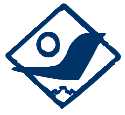      春节慰问物资比质比价采购公告（采购编号：TYZB2020-19）    我公司需采购一批2021年春节慰问物资，现进行比质比价采购，欢迎符合要求的单位参与比质比质比价。具体要求如下：
一、资质要求：
    1.1、参与比质比价单位具有独立法人资格，并具有相应的经营范围和良好的商业信誉，企业财务状况良好，参与比质比价单位提供企业营业执照复印件并加盖鲜章。
    1.2、参与比质比价单位应具有完善的售后服务体系。 1.3、参与比质比价单位若是代理商则需具有厂家出示相关代理资质证明原件。 1.4、参与比质比价单位需提供食品原料、食品添加剂、食品相关产品的许可证和产品合格证明文件。二、采购明细及质量要求2.1、采购明细注：请参与比质比价单位按要求随机挑选香米、砂糖柑、食用油各1份样品给我公司评审用，以及样品图片、包装方式的图片须在报价文件中体现，以上数量会有少许的差异。2.2、质量要求2.2.1、春节慰问物资必须在保质期内，且为2020年12月1日以后生产产品。2.2.2、要求包装干净、无破损、无挤压泄漏。三、报价方式与日期：
3.1、请按时将相关资料（含交货期、付款方式等内容）密封好以快递形式或密封送至我公司联系人。竞价文件封面写明竞价单位名称和联系方式及报价物资名称。相关资料含产品报价（含税）、交货期、付款方式、规格、公司资质（营业执照盖公章）等内容。3.2、样品请2021年01月06日上午9：00时前邮寄或者送至我公司联系人。3.3、联系人：李香、陈玉龙，电话：0734-8532149，邮箱：chenyulong@tyen.com.cn，邮编：421005。地址：湖南省衡阳市石鼓区合江套路195号；单位名称：湖南天雁机械有限责任公司。3.4、报价截止日期：2021年01月06日上午9：00时。四、报价时所需提供资料要求：4.1、参与竞价单位提供企业营业执照复印件并加盖鲜章。4.2、参与竞价单位若是代理商则需提供厂家出示相关代理资质证明原件。4.3、竞价单位法人代表授权书。4.4、竞价单位所竞价物资的食品原料、食品添加剂、食品相关产品的许可证和产品合格等证明文件。4.5、《春节员工慰问物资报价单》（见附件一）。4.6、竞价单位可参与一种或多种物资的报价，竞价物资实物图片、包装方式的图片必须在附件二《春节慰问物资明细表》中体现。4.7、商务偏离表（见附件三）。五、商务要求：    5.1、交货时间：合同生效后2021年1月29日前到货。    5.2、交货地点：湖南天雁机械有限责任公司。    5.3、付款方式：物资到货验收合格凭发票挂帐后次月付款。    5.4、其它要求：报价中含增值税，并提供增值税普通发票。六、评审原则：以品质优，价格低者中选。                                                    2020年12月17日附件一春节慰问物资报价单       采购编号：TYZB2020-19                                                                                                  报价单位：人民币元竞价单位名称（盖章）：	               竞价单位授权代表(签字):	联系电话： 	             附件二        采购编号：TYZB2020-19春节慰问物资明细表附件三商务偏离表采购编号：TYZB2020-19  竞价单位(盖章): ____________________________竞价单位授权代表（签字）： 	联系电话：            	                       备注：1.本表只填写竞价文件中与公告文件商务条款有偏离的内容（包括偏离和优于公告文件商务要求的内容）；竞价文件中商务条款与公告文件商务条款要求完全一致的，不用在此表中列出，视其为满足竞价文件商务条款要求。2.竞价单位必须据实填写，不得虚假响应，否则将取消其竞价或中选资格，并按有关规定进行处罚。3.商务条款参考竞价文件第五条《商务要求》。序号名称规格预计数量1品牌长粒香米10kg/袋（或5kg/袋共2袋）真空包装14802优质砂糖柑10kg/箱14803品牌菜籽食用油（非转基因）5L/桶3880序号竞价内容/货物名称生产商名称型号和规格数量数量单价合价含税税率其他声明总价总价小写金额大写金额：大写金额：大写金额：大写金额：大写金额：序号物资名称规格品牌实物图片（包装图片）1品牌长粒香米10kg/袋（或5kg/袋共2袋）真空包装2优质砂糖柑10kg/箱3品牌菜籽食用油（非转基因）5L/桶序号采购公告文件的商务条款要求竞价文件的实际商务条款满足/偏离说明1234…